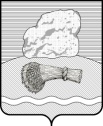 РОССИЙСКАЯ ФЕДЕРАЦИЯКалужская областьДуминичский районСельская Дума сельского поселения«СЕЛО МАКЛАКИ» РЕШЕНИЕ«17» ноября 2023 года				                                         № 32О проведении публичных слушанийпо проекту Решения Сельской  Думысельского поселения «Село Маклаки» о внесении изменений и дополнений в Уставсельского поселения «Село Маклаки»     Рассмотрев проект Решения Сельской Думы сельского поселения «Село Маклаки» «О внесении изменений и дополнений в Устав сельского поселения «Село Маклаки», руководствуясь статьей 28 Федерального закона от 06.10.2003 № 131-ФЗ «Об общих принципах организации местного самоуправления в Российской Федерации», статьями  24,25 Федерального закона от 21.07.2014 № 212-ФЗ «Об основах общественного контроля в Российской Федерации»,  Положением о публичных слушаниях в сельском поселении «Село Маклаки», утвержденным Постановлением Сельской Думы сельского поселения «Село Маклаки» от 27.10.2006г №9, Уставом сельского поселения «Село Маклаки»,  Сельская Дума РЕШИЛА:   Провести 12 декабря 2023 года публичные слушания по проекту Решения Сельской Думы сельского поселения «Село Маклаки» «О внесении изменений и дополнений в Устав сельского поселения «Село Маклаки». Публичные слушания провести в здании администрации сельского поселения «Село Маклаки» в 16-00 часов по адресу: Калужская область, Думиничский район, с.Маклаки, д.93.Обнародовать проект  Решения Сельской Думы «О внесении изменений и дополнений в Устав сельского поселения «Село Маклаки».Для подготовки и проведения публичных слушаний создать организационный комитет (комиссию) в составе:Руководитель комиссии  -  Волчкова Ольга Николаевна            Члены комиссии   - Царьков Александр Владимирович;                                           -Савватеев Виктор АлександровичДовести до сведения населения сельского поселения «Село Маклаки», что обнародованный проект  Решения Сельской Думы сельского поселения «Село Маклаки»  «О внесении изменений и дополнений в Устав сельского поселения «Село Маклаки»  может обсуждаться на собраниях, в трудовых коллективах, общественных объединениях, партий и организаций, иных собраниях граждан.                Выработанные в ходе обсуждения предложения к проекту решения с указанием автора, внесшего предложения, направляется в организационный комитет (комиссии) по форме, согласно приложению, не позднее 5 дней до даты проведения публичных слушаний.             К приложению должны быть приложены аргументирующие обоснования, вносимых предложений, а так же протокол собрания. На собрании выбирается представитель, который примет участие в выступлениях на публичных слушаниях с аргументацией вносимых предложений.Данное решение вступает в силу с момента его обнародования.Контроль исполнения настоящего решения оставляю за собой. Глава сельского поселения                                                       О.Н.ВолчковаПриложение                                                                                                  к Решению                                                                                                      Сельской Думы сельского поселения                                                                                                  «Село Маклаки»                                                                                                  от «17» ноября 2023  №32Формапредложений к проекту решения Сельской Думы сельского поселения  «Село Маклаки»«___»_______2023г                                                           ________________________________Подпись№/пНомер статьи,пункта проекта, названиеРедакция статьи проектаПредлагаемый текст поправки статьи проектаАвтор предложения